В деревне Богородский сельского поселения Суккуловский сельсовет началось строительство фельдшерско-акушерского пункта, который будет обслуживать население двух деревень – Богородский и Князевка. Заказчиком строительных работ является Министерство здравоохранения Республики Башкортостан. Напомним, в декабре 2018 года современный ФАП заработал в селе Елань-Чишма. Сегодня здесь обслуживается порядка 120 человек. Половина из них – дети.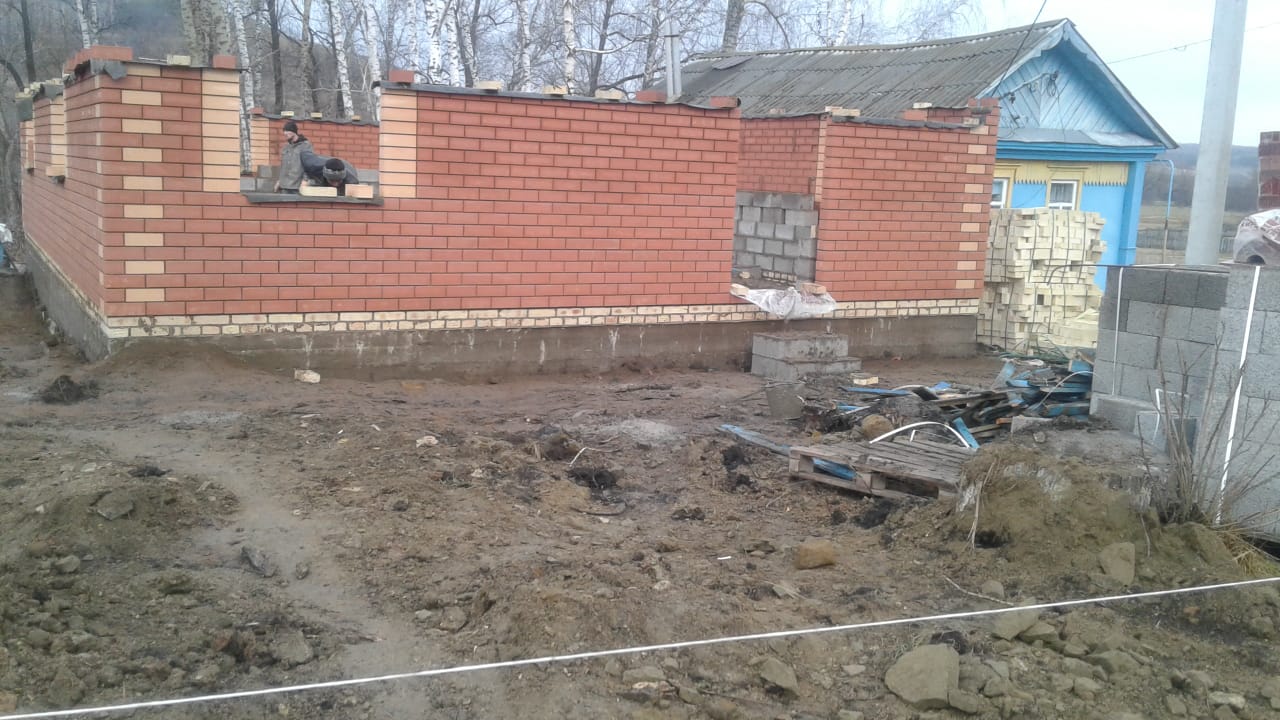 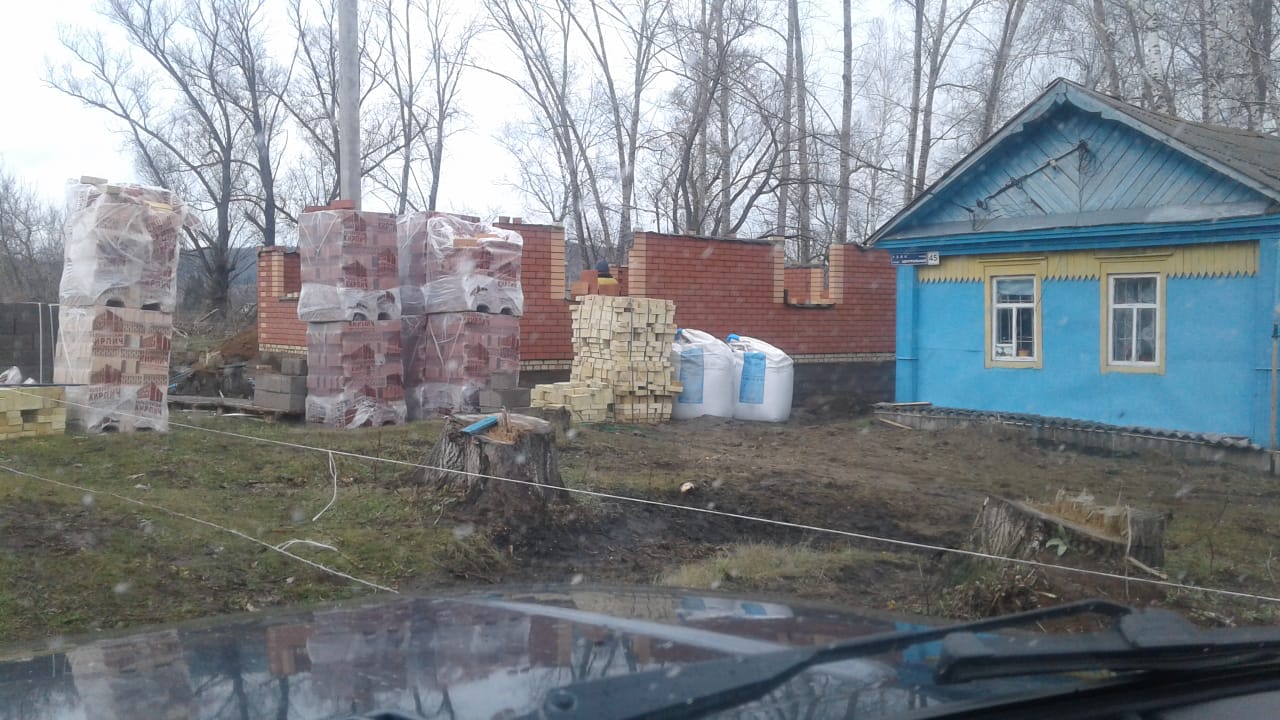 